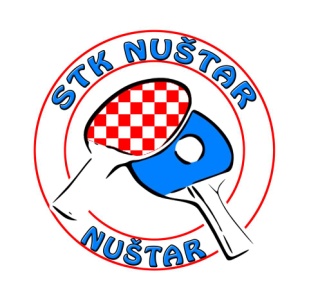 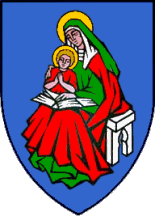 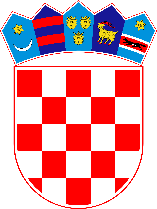     STK Nuštar                                    Općina Nuštar                        Ministarstvo hrvatskih      branitelja RHPOZIVStolnoteniski klub „Nuštar“ organizira :5. MEMORIJALNI KADETSKI TURNIR U STOLNOM TENISU„NUŠTAR OPEN 2018“Povod : Dani obrane i dani Općine NuštarPokrovitelji : Općina Nuštar i Ministarstvo hrvatskih branitelja RHVrijeme održavanja: 6.listopada 2018. godine (subota)  sa početkom u 9.30 hMjesto održavanja: Dom kulture, Nuštar, Križnog puta 18PROPOZICIJE Pojedinačne kategorije : 1. kategorija: klinci                               (2010.godište i mlađi)2. kategorija: klinceze:                         (2010.godište i mlađe)3.kategorija: najmlađi kadeti             (2008. godište i mlađi)4. kategorija: najmlađe kadetkinje   (2008.godište i mlađe)5. kategorija:  mlađi kadeti                 (2006.godište i mlađi)                                 6. kategorija: mlađe kadetkinje       (2006.godište i mlađe)7. kategorija: kadeti                            (2004. godište i mlađi)8. kategorija: kadetkinje                    (2004. godište i mlađe)Prijava mora sadržavati ime i prezime igrača/igračice, klub, godište i kategoriju koju želi igrati. U slučaju nedovoljnog broja prijavljenih igrača u pojedinoj kategoriji Organizator zadržava pravo korekcije kategorija uz prethodni dogovor sa trenerima. PRAVO NASTUPA imaju svi na vrijeme prijavljeni igrači i igračice (registrirani i neregistrirani).U prvoj fazi natjecanja igrači će biti podijeljeni u grupe od 3-5 igrača gdje će igrati svatko sa svakim na tri dobijena seta, a nakon toga igrat će se na ispadanje. Natjecatelji mogu nastupiti samo u jednoj (svojoj ili starijoj) dobnoj kategoriji.PLASMAN u grupama se određuje brojem osvojenih bodova. Ako dvoje ili više igrača osvoji jednak broj bodova plasman će se odrediti samo iz rezultata međusobnih susreta igrača s osvojenim istim brojem bodova.NAGRADE : pehari i medalje  u svakoj kategoriji za četiri prvoplasirana igrača(igračice).PRIJAVNINA: po igraču iznosi  30,00 kuna i uplaćuje se organizatoru prije početka natjecanja. U Prijavninu su uključene sportske nagrade za najbolje te  zakuska i piće za sve prijavljene igrače.Prijave se primaju NAJKASNIJE  do UTORKA, 2. LISTOPADA 2018.godine do 14 sati.Turnir će se igrati  sa plastičnim natjecateljskim lopticama.Kontakti za prijavu i informacije:  1.Josip Magdić: 092/1743 549             2. e-mail: stknustar@gmail.com 3. https://www.facebook.com/stolnoteniskiklubnustarPravo tumačenja Pravila ima isključivo Organizacijski odbor.Svi igrači igraju na vlastitu zdravstvenu odgovornost.S poštovanjem i sportski pozdrav !Predsjednik Organizacijskog odbora Josip Magdić